Общий вид котла  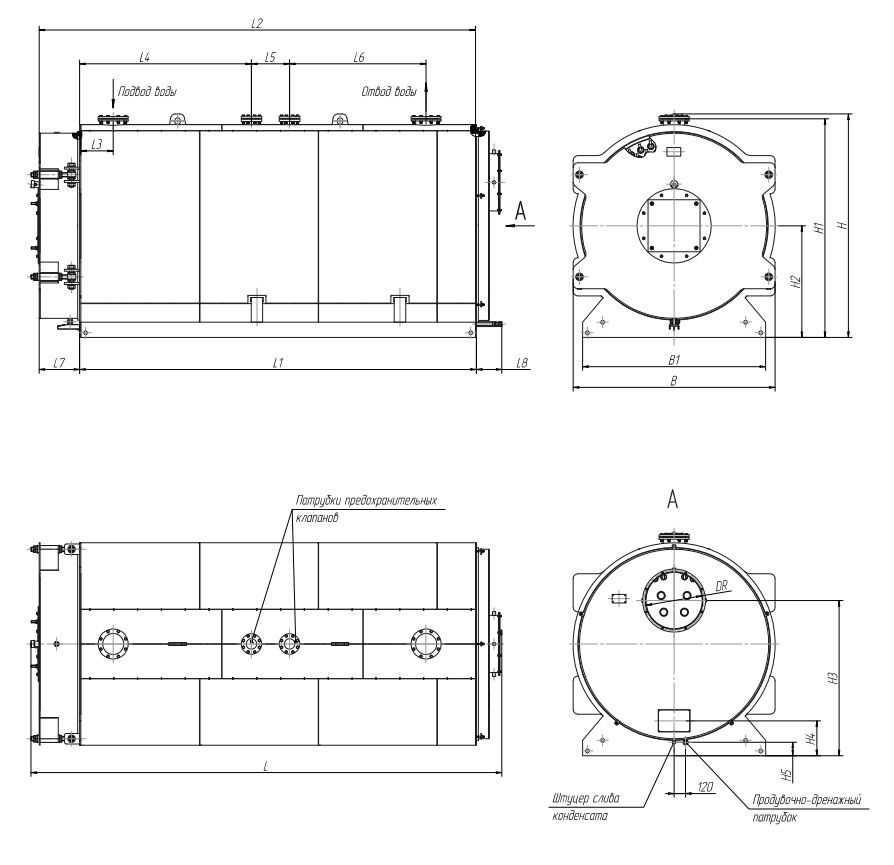 Габаритные и присоединительные размеры котла ЗИОСАБ-250М
Габарит, ммL- 2303 длина         L1- 1688     B1- 800                Диаметр газохода котла – ø 258х4B- 1000 ширина     L2- 1963     H1- 1086              Заслонка дроссельная КТ – 01.02СБ Ду250H- 1145 высота       L3- 250       H2- 530               Подвод, отвод воды Ду65 Ру10	              L4- 1000     H3- 760                Предохранительный патрубок Ду50 Ру16	                                  H4- 310	                 Дренажный штуцер G1 1/4	              L6- 438       H5- 90	                   Слив конденсата G3/4	              L7- 275                                     Масса котла без воды, тонн- 0,990	              L8- 195